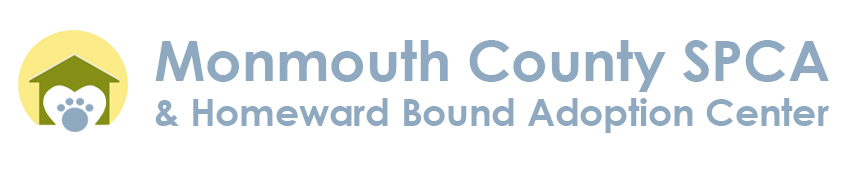 TITLE: Full-Time Client Service Representative Professional Client Service Skills:Display exceptional interpersonal communication skillsPossess a strong desire to help people with their interests, needs and inquiries involving animal welfare and ownershipCommitment to the shelter mission to prevent animal crueltyWork well in a team environment while being able to self-initiate within organization guidesFundamental Job Responsibilities:Maintain shelter animal recordsResponsible for the admission and disposition of animalsMaintain accurate, detailed records of all animals in the shelter – place notes in animal files and the digital database to keep information up-to-dateScreen and schedule incoming animal admission appointmentsRecord lost and found reports of local petsFollow up on special cases: quarantine, domestic violence, fire/storm victimsWorking knowledge of:Computers (Windows, M/S Office products)Fax/Copy/Scanning equipmentCharge card readersAdaptability to learn Cornerstone Software by Idexx and other shelter-based softwareDuties Include:Report/record daily statistical informationBalance daily financial reportsGreet, assist, and direct publicAnswer telephone calls promptly, courteously and give accurate informationEducate general public on good pet ownership and wildlife in the communitySell/promote merchandise and fundraising items or eventsBasic Requirements:High School diploma or equal certificateAbility to speak and understand English.  Qualified candidates possessing conversational bilingual skills will receive additional considerationSchedule: 10:00 AM to 5:00/7:00, involves weekends.  Salary TBD